Информация об инновационном продуктеи результатах инновационной деятельностиТема (наименование инновационного продукта)Электронный образовательный ресурс «Рыбинск промышленный в развитии школьного профильного образования»Образовательная организация (полное наименование, адрес, телефон, E-mail, руководитель)муниципальное общеобразовательное учреждение средняя общеобразовательная школа №30адрес: 152930 Ярославская обл., г. Рыбинск,  ул. Черепанова, д. 15 телефон:   8 (4855) 22-42-43       E – mail  sch30@rybadm.ru      Директор Новикова Антонина АнатольевнаИнновационный статус. Тема инновационной деятельности.Муниципальная инновационная площадка «Рыбинск промышленный в развитии профильного образования» (решение инновационного совета Департамента образования Администрации городского округа город Рыбинск от 17.12.2019, Приказ от 26.01.2021 № 053-01-09/17);Авторский коллектив: ФИО, занимаемая должность.Лодягина Ирина Игоревна, заместитель директора по научно-методической работеЮматова Елена Викторовна, заместитель директора по информационно - коммуникационным технологиямНаправление, на которое претендует заявитель.Модернизация содержания и технологий образования для достижения результатов ФГОСХарактеристика инновационного продукта (кратко)Тема, актуальность.Проблема несоответствия материально-технической базы школ Рыбинска требованиям ФГОС СОО в части организации научно-исследовательской и проектной деятельности  старшеклассников стоит достаточно остро. Повышение качества общего образования посредством вовлечения работодателей в развитие системы общего образования является приоритетной задачей. Продвижение профессионально-ориентированных практик взаимодействия школы и ПАО «ОДК Сатурн», способствование возрождению престижа инженерных профессий и формированию муниципальной идентичности среди выпускников остаются актуальными задачами для рыбинского педагогического сообщества.Форма продукта.Электронный образовательный ресурс http://iocryb.ru:1122/mediawiki/index.php/образовательный_форумЦелевые группы (для кого продукт).Обучающиеся 10-11 классов образовательных организаций, педагоги, реализующие ФГОС СООСодержание, структура.ЭОР состоит из информационного, методического и  коммуникативного блоков. Контент информационного блока под рубрикой «Наш опыт. Мероприятия» включает:- фотосессию «Образовательный форум «Формула успеха», в рамках которого состоялась публичная защита индивидуальных образовательных проектов учащихся 11 классов, в жюри форума приняли участие эксперты службы генерального конструктора ПАО «ОДК Сатурн» и вручили памятные подарки за лучшие проекты инженерной направленности;-  материалы конкурса-фестиваля обучающихся 10 класса СОШ №30 «Думай о будущем», организаторами которого выступили ПАО «ОДК Сатурн», РГАТУ им. П.А. Соловьёва (кафедра «Авиационные двигатели», кафедра «Высшая математика»);- фотоотчёт о встрече «Экология и Сатурн» учащихся 10-11 классов технологического профиля со специалистами ПАО «ОДК Сатурн» в рамках метапредметной декады «ЭкоФест-2020»;-  фотоотчёт урока начальника отдела переводов подразделения, подчинённого главному инженеру ПАО «ОДК Сатурн» Русинова Д. Г. и ведущего специалиста отдела переводов О.А. Трандиной по теме «Ловушки технического перевода» для обучающихся 11 классов, изучающих английский язык на углублённом уровне;- фотоотчёт урока химии ведущего инженера – технолога отдела главного металлурга опытного завода ПАО «ОДК Сатурн» Игнатьева З.Е. по теме «Электролиз как химический процесс. Нанесение покрытий: азотирование, цементация, хромирование» для учащихся 10-11 классов естественнонаучного профиля обучения.Контент методического блока включает:- распорядительные акты и документы образовательной организации, разработанные в ходе инновационной деятельности; - видеоролик с методическими рекомендациями, адресованный  наставникам для работы с наставляемыми школьниками;- сценарий пресс-конференции с лучшими работниками ПАО «ОДК Сатурн», лауреатами профессиональных конкурсов;- материалы СМИ о совместных мероприятиях СОШ №30 и ПАО «ОДК Сатурн».Контент коммуникативного блока под рубрикой «Open tutor» включает контакты наставников и индивидуальные образовательные проекты обучающихся, подготовленные в сотрудничестве со специалистами ПАО «ОДК Сатурн», ОАО «Ярославский бройлер», преподавателями РГАТУ им. П.А. Соловьёва.  Это открытая площадка, позволяющая в короткий срок запустить процесс коммуникаций между наставниками и наставляемыми.Научная новизна и практическая значимость.Наставничество – это универсальная технология передачи опыта, знаний, формирования навыков, компетенций, метакомпетенций и ценностей через неформальное взаимообогащающее общение, основанное на доверии и партнерстве. Наставничество представляет перспективную технологию, отвечающую на потребность образовательной системы  к формированию метакомпетенций обучающегося. Это непосредственная передача личностного и практического опыта от человека к человеку. Наставник способен стать для наставляемого человеком, который окажет комплексную поддержку на пути социализации, взросления, поиске индивидуальных жизненных целей и путей их достижения, в раскрытии потенциала и возможностей саморазвития и профориентации. Так у обучающегося развиваются навыки XXI века, они преодолевают герметичность образовательного процесса и получают представление о реальном мире, своих перспективах и способах действия. При этом неформальное общение с более зрелой личностью — это фактор формирования самостоятельности, самоопределения, развития коммуникационных навыков подростка.Электронный образовательный ресурс – продукт взаимодействия педагогов, учащихся и специалистов ПАО «ОДК Сатурн». Преимущества ресурса - бесплатное пользование, безопасность контента, отсутствие рекламы, доступность из любой точки и с любого устройства, пропуск по контентной фильтрации проекта «Образование». ЭОР «Рыбинск промышленный в развитии школьного профильного образования» призван создать условия для формирования эффективной системы поддержки, самоопределения и профессиональной ориентации обучающихся в возрасте от 16 до 18 лет, поддержки их индивидуальной образовательной траектории, а также  формирования открытого и эффективного сообщества наставников вокруг образовательной организации, способного на целевую поддержку ее деятельности. Это площадка для организации процесса взаимодействия наставника и наставляемого, что достигается посредством их коммуникаций в сетевом пространстве.  Итогом взаимодействия наставнических пар становится организация и проведение конкурса-фестиваля индивидуальных образовательных проектов обучающихся «Думай о будущем» под патронажем ПАО «ОДК Сатурн» один раз в течение каждого учебного года. С каждым новым циклом  расширяется возможный состав участников наставнических отношений.Научный руководитель, партнёры (при наличии).Анатолий Иванович Лысенко, эксперт подразделения, подчинённого главному конструктору   ПАО «ОДК Сатурн».Результаты, полученные в процессе внедрения инновационного продукта в образовательную практику.В рамках трёхстороннего соглашения между СОШ №30, РГАТУ им. П.А. Соловьёва и ПАО «ОДК Сатурн» о взаимодействии по подготовке индивидуальных образовательных проектов в течение учебного года велась целенаправленная работа по утверждённому плану, включающая исследование и эксперименты на оборудовании промышленников.  В системе проводились консультации наставников, в роли которых выступили преподаватели университета О.О. Карелин, доцент кафедры авиационных двигателей, кандидат технических наук и Н.И. Гусарова, доцент кафедры высшей математики, кандидат физико-математических наук. А также специалисты ПАО «ОДК Сатурн»: А.А. Трубецкая, ведущий специалист отдела охраны труда, К.А. Третьякова, специалист отдела по социальным вопросам, И.Ю. Корякова, ведущий переводчик отдела переводов. Т.В. Гаврилова подготовила видео рекомендации по методике работы с наставляемыми. О.Н. Кутузова подготовила характеристику их психологических особенностей. В результате десятиклассники продемонстрировали высокое качество метапредметных умений, 100% обучающихся были аттестованы с отметкой "отлично". Итоговое событие плановой работы – конкурс-фестиваль «Думай о будущем!», нацеленный на выявление лучших наставнических практик, прошло на высоком организационном уровне, имело образовательную ценность для учащихся 9 классов, широко освещалось в СМИ.            Учитывая накопленный уникальный опыт по сопровождению индивидуальных проектов обучающихся групп технологического и естественнонаучного профилей, целенаправленное взаимодействие школы, университета и предприятия продолжено в 2021-22 учебном году, утверждены темы проектов десятиклассников на методическом совете совместно со специалистами предприятия и ВУЗа.Условия и возможные риски внедрения инновационного продукта.Отсутствие заинтересованности в проекте социальных  партнеров необходимо минимизировать за счёт заключения договорных отношений, активную рекламу продукта. Сопротивление, инертность, нежелание педагогов принимать участие в верификации продукта следует регулировать через выполнение договорных обязательств и плановую работу в штатном режиме.Документы (не менее двух), подтверждающие факт успешного использования продукта в образовательном процессе.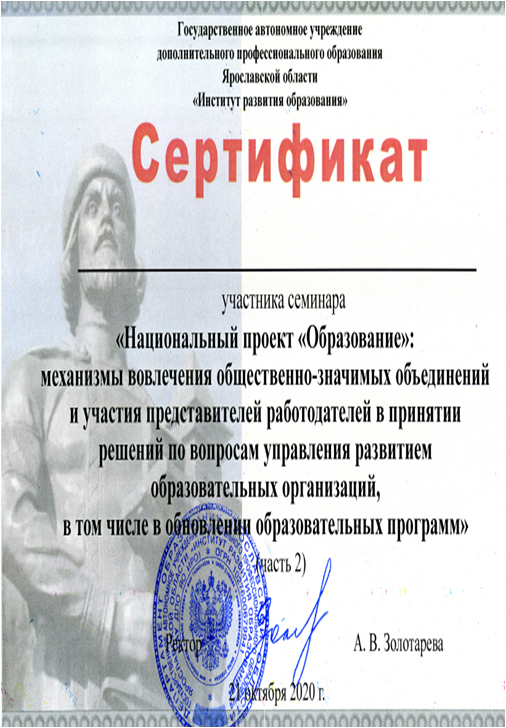 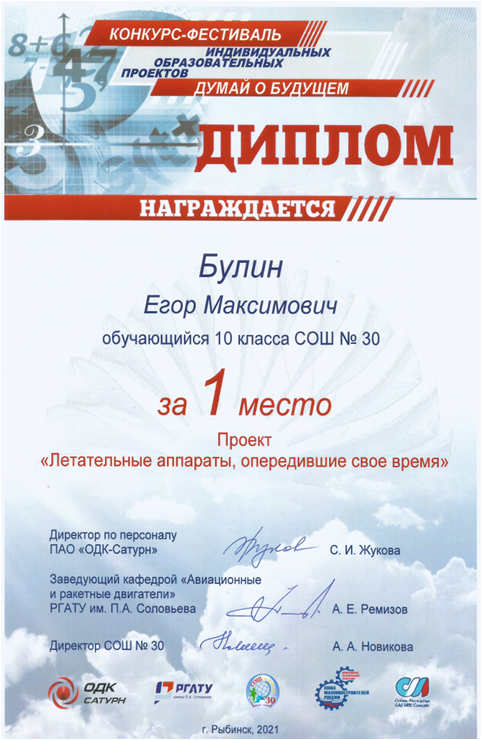 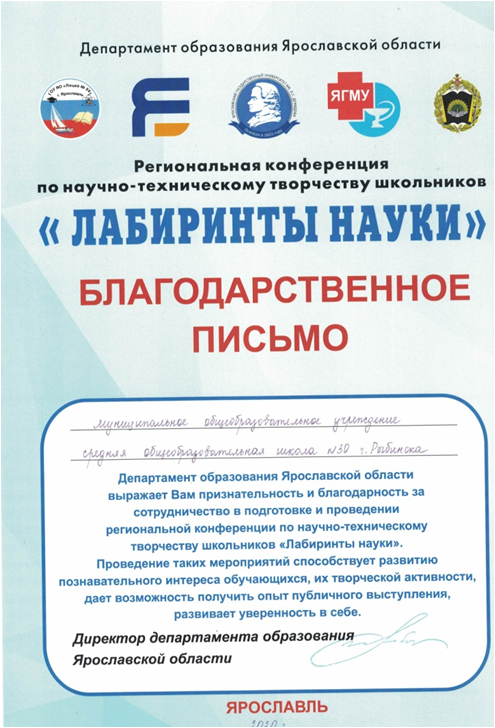 